แผนผังโครงสร้างคณะกรรมการอาสาสมัครเกษตรอำเภอท่าเรือ ปี 2562-2566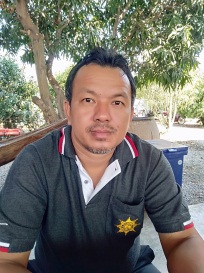 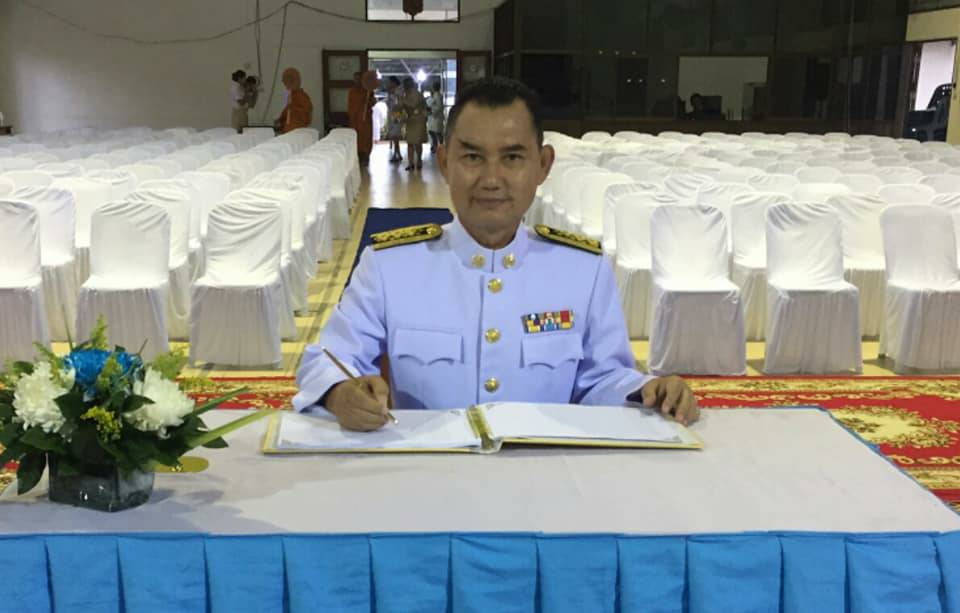 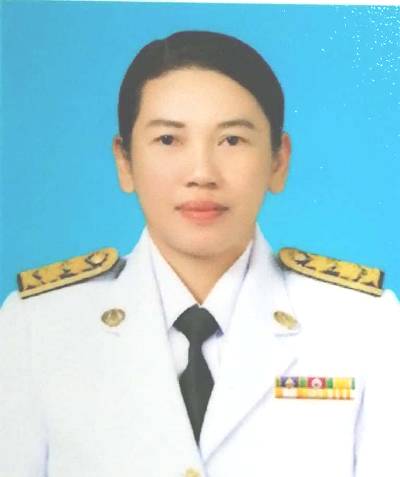 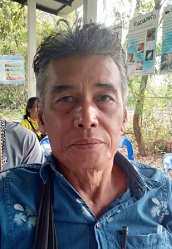 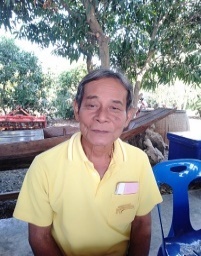 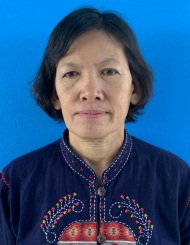 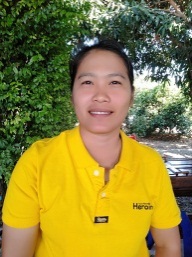 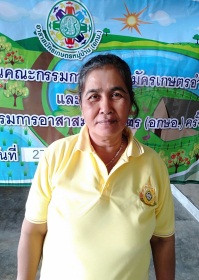 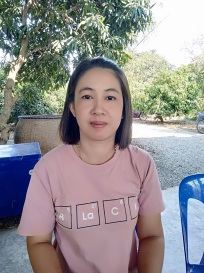 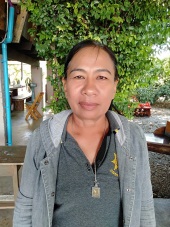 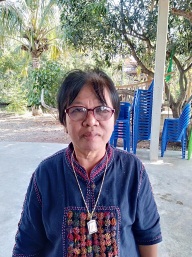 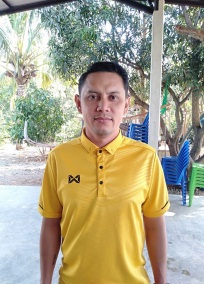 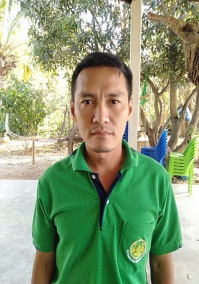 